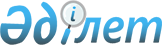 О переименовании некоторых аульных округов Нуринского, Актогайского, Каркаралинского, Шетского районовСовместное постановление Акимата Карагандинской области от 5 сентября 2006 года N 19/17 и решение XXIII сессии Карагандинского областного Маслихата от 5 октября 2006 года N 351. Зарегистрировано Департаментом юстиции Карагандинской области 14 октября 2006 года за N 1819

    В соответствии с Законами Республики Казахстан "О местном государственном управлении в Республике Казахстан" N 148 от 23 января 2001 года, "Об административно-территориальном устройстве Республики Казахстан" N 2572-XII от 8 декабря 1993 года и на основании предложенных совместных решений представительных и исполнительных органов Нуринского, Актогайского, Каркаралинского, Шетского районов акимат Карагандинской области ПОСТАНОВЛЯЕТ и Карагандинский областной маслихат РЕШИЛ:

       

1. Переименовать аульные округа следующих районов Карагандинской области:

      1) по Нуринскому району:

      Аул Ивановка в аул Карим Мынбаев.

      2) по Актогайскому району:

      Куанышский аульный округ в аульный округ Караменде би;

      Кировский аульный округ в аульный округ Жидебай;

      Аманкельдинский аульный округ в аульный округ Шабанбай би;

      Акшиский аульный округ в аульный округ Кежек;

      село Озерное в поселок Шашубай;

      аул Жанаорталык в аул Нарманбет;

      3) по Каркаралинскому району:

      Акжолский аульный округ в аульный округ Мартбек Мамыраев;

      Аркалыкский аульный округ в аульный округ Таттимбет;

      Сартауский аульный округ в аульный округ Ныгмет Нурмаков;

      Комсомольский аульный округ в аульный округ Балкантау;

      Балыктыкольский аульный округ в аульный округ Коянды;

      Айрыкский аульный округ в аульный округ Мади.

      4) по Шетскому району:

      Аул Акшатау в аул Жарылгап батыр.

       

2. Контроль за исполнением настоящего совместного постановления и решения областного акимата и областного маслихата возложить на Канаева С.З. - заместителя акима области и постоянную комиссию областного маслихата по социально - культурному развитию и социальной защите населения (Адекенов С.М.).

       

3. Данное совместное постановление и решение вступает в действие по истечении десяти календарных дней после первого официального опубликования.      Аким Карагандинской области                Н. Нигматулин      Председатель ХХІІІ сессии

      областного маслихата                       Ш. Мамалинов      Секретарь областного маслихата             К. Медиев
					© 2012. РГП на ПХВ «Институт законодательства и правовой информации Республики Казахстан» Министерства юстиции Республики Казахстан
				